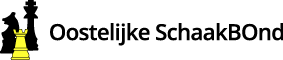 Agenda Algemene Vergadering OSBO 11 oktober 2023, aanvang 20.00 uurLocatie: Denksportcentrum, Dubbelbeek 24, 7333 NJ ApeldoornOpening Bestuursverkiezing  Penningmeester      kandidaat : Johan van den BrinkConceptnotulen ALV 10 meiJaarverslagJaarrekening 2022-2023 en verslag KascommissieVerkiezing nieuw reservelid KascommissieSOS-competitieVoorstel EdeKNSB-zakenFusie KNSBVoorstel eigen vermogen OSBOVoorstel aanpassing begrotingRondvraag